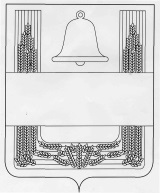 СОВЕТ ДЕПУТАТОВ СЕЛЬСКОГО ПОСЕЛЕНИЯ ЕЛЕЦКО-ЛОЗОВСКИЙ СЕЛЬСОВЕТ ХЛЕВЕНСКОГО МУНИЦИПАЛЬНОГО РАЙОНА ЛИПЕЦКОЙ ОБЛАСТИ РОССИЙСКОЙ ФЕДЕРАЦИИДевятнадцатая сессия шестого созыва25 октября 2022 года                      с. Елецкая Лозовка                             № 69О внесении изменений в Положение "О налоге на имущество физических лиц на территории сельского поселения Елецко-Лозовский сельсовет Хлевенского муниципального района Липецкой области"Рассмотрев протест прокуратуры Хлевенского района от 22.09.2022г. №54-2022  на Положение "О налоге на имущество физических лиц на территории сельского поселения Елецко-Лозовский сельсовет Хлевенского муниципального района Липецкой области", принятого решением Совета депутатов сельского поселения Елецко-Лозовский сельсовет от 17.11.2017 №67 (с изменениями от 02.10.2018 г. №96, от 19.12.2018 г. №101, от 26.05.2020 г. №156), Совет депутатов сельского поселения Елецко-Лозовский сельсоветРЕШИЛ:1. Принять "Изменения в Положение "О налоге на имущество физических лиц на территории сельского поселения Елецко-Лозовский сельсовет Хлевенского муниципального района Липецкой области", принятое решением Совета депутатов сельского поселения Елецко-Лозовский сельсовет Хлевенского муниципального района Липецкой области 17.11.2017 №67 (с изменениями от 02.10.2018 г. №96, от 19.12.2018 г. №101, от 26.05.2020 г. №156)" (прилагаются).2. Направить вышеуказанный нормативный правовой акт главе сельского поселения Елецко-Лозовский сельсовет Хлевенского муниципального района Липецкой области для подписания и опубликования.3. Настоящее решение вступает в силу со дня его официального опубликования.Председатель Совета депутатов сельского поселения Елецко-Лозовский сельсовет                                                 Л.Е. Ярцева Приложение к решению Совета депутатов сельского поселения Елецко-Лозовский сельсовет Хлевенского муниципального района Липецкой области от 17.11.2017 №67 "О Положении "О налоге на имущество физических лиц на территории сельского поселения Елецко-Лозовский сельсовет Хлевенского муниципального района Липецкой области"Изменения в Положение "О налоге на имущество физических лиц на территории сельского поселения Елецко-Лозовский сельсовет 
Хлевенского муниципального района Липецкой области Российской Федерации"Статья 1. Внести в Положение "О налоге на имущество физических лиц территории сельского поселения Елецко-Лозовский сельсовет Хлевенского муниципального района Липецкой области", принятое решением Совета депутатов сельского поселения Елецко-Лозовский сельсовет Хлевенского муниципального района Липецкой области от 17.11.2017 №67 следующие изменения:1.1. Пункт 6 статьи 4 Положения изложить в новой редакции:"Лицо, имеющее право на налоговую льготу, представляет заявление о предоставлении льготы, документы, подтверждающие право налогоплательщика на налоговую льготу, уведомление о выбранных объектах налогообложения, в отношении которых предоставляется налоговая льгота, в налоговый орган по своему выбору не позднее 31 декабря года, являющегося налоговым периодом, начиная с которого в отношении указанных объектов применяется налоговая льгота".1.2. Пункт 8 статьи 4 Положения исключить.Статья 2. Настоящее решение вступает в силу со дня его официального опубликования.Глава сельского поселения Елецко-Лозовский сельсовет                                        Г.В. Березнева